WEBER COUNTY PLANNING DIVISION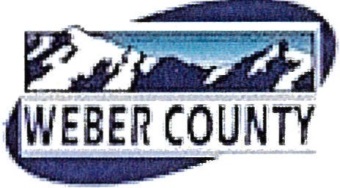 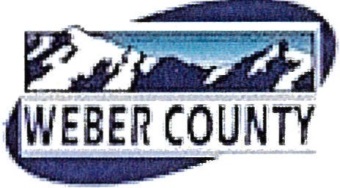 Administrative Review Meeting AgendaFebruary 19, 20204:00 to 5:00 p.m.Consideration and action for final approval of Jamesidney Subdivision, consisting of two lots, with the request to defer asphalt, curb, gutter, and sidewalk.Adjournment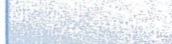 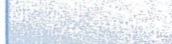 The meeting will be held in the Weber County, Breakout Room, in the Weber Center, 2nd  floor 2380 Washington Blvd., Ste 240., Ogden, Utah unless otherwise posted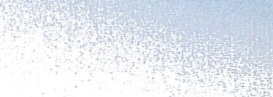 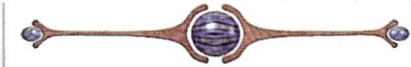 In compliance with the American with Disabilities Act, persons needing auxiliary services for these meetings should call the Weber County Planning ·Commission at 801-399-8791